Notfallkartewww.baby-akte.deName:Max MustermannWohnort:Musterweg. 13, 12345 MustermannGeburtsdatum:01.01.2020Sprache/n:DeutschKinderarzt:Dr. Musterarzt, 01234-5678Musterstr. 10, 12345 MusterstadtKrankenkasse:KrankenkasseAllergien:Allergie 1, Allergie 2Vorerkrankungen:KEINERegelmäßige Medikamente:Medizin 1, Medizin 2Wird gestillt:  ja      nein Gewicht/Größe/Stand:_________ / __________ / _________Notfallkartewww.baby-akte.deNotfallkontakte:Mutter: Maxima Mustermann 0123-456789Vater: Max sen. Mustermann, 0123-456789Weitere Angaben:Kontakt 1: Kontakt 2: Blutgruppe…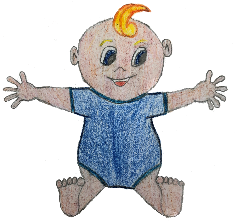 Notfallkartewww.baby-akte.deName:Max MustermannWohnort:Musterweg. 13, 12345 MustermannGeburtsdatum:01.01.2020Sprache/n:DeutschAllergien:Allergie 1, Allergie 2Vorerkrankungen:KEINERegelmäßige Medikamente:Medizin 1, Medizin 2Wird gestillt:  ja      nein Notfallkontakte:Mutter: Maxima Mustermann 0123-456789Vater: Max sen. Mustermann, 0123-456789Weitere Angaben: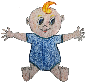 Kontakt 1: Kontakt 2: Blutgruppe…Notfallkartewww.baby-akte.deName:Max MustermannWohnort:Musterweg. 13, 12345 MustermannGeburtsdatum:01.01.2020Sprache/n:DeutschKinderarzt:Dr. Musterarzt, 01234-5678Musterstr. 10, 12345 MusterstadtKrankenkasse:KrankenkasseAllergien:Allergie 1, Allergie 2Vorerkrankungen:KEINERegelmäßige Medikamente:Medizin 1, Medizin 2Blutgruppe:A  B  0      pos.   neg.Gewicht/Größe/Stand:_________ / __________ / _________Notfallkartewww.baby-akte.deNotfallkontakte:Mutter: Maxima Mustermann 0123-456789Vater: Max sen. Mustermann, 0123-456789Weitere Angaben:Kontakt 1: Kontakt 2: Wird gestillt:  ja      nein Notfallkartewww.baby-akte.deName:Max MustermannWohnort:Musterweg. 13, 12345 MustermannGeburtsdatum:01.01.2020Sprache/n:DeutschAllergien:Allergie 1, Allergie 2Vorerkrankungen:KEINERegelmäßige Medikamente:Medizin 1, Medizin 2Blutgruppe:A  B  0      pos.   neg.Notfallkontakte:Mutter: Maxima Mustermann 0123-456789Vater: Max sen. Mustermann, 0123-456789Weitere Angaben:Kontakt 1: Kontakt 2: 